State of CaliforniaNatural Resources Agency / Department of ConservationDIVISION OF OIL, GAS AND GEOTHERMAL RESOURCESCalifornia Environmental Quality ActNotice of DeterminationDetails on well locations are online at:  http://www.conservation.ca.gov/dog/Pages/Wellfinder.aspxThis Notice of Determination (NOD) is to advise that the Division of Oil, Gas, and Geothermal Resources (Division), as the Responsible Agency under CEQA, has approved the above project activity on      . Pursuant to the provisions of CEQA, an Environmental Impact Report (EIR) was prepared and certified by the Lead Agency, Kern County Planning and Community Development Department, for the project “Revisions to the Kern County Zoning Ordinance – 2015 (C), Focus on Oil and Gas Local Permitting” (SCH# 2013081079).  The EIR for the project was approved on November 9, 2015 and became effective on December 9, 2015.  During the review and approval process for this project activity, DOGGR considered the environmental impacts of the project, as shown in the EIR prepared by the Lead Agency, and accepts the following determinations made by the Lead Agency:  Environmental Impacts from the project will Have a significant effect on the environment Not have a significant effect on the environmentEnvironmental Document prepared for this project, pursuant to the provisions of CEQA: Environmental Impact Report (EIR)  Mitigated Negative Declaration (MND)  Negative Declaration (ND) Mitigation Measures were Made a condition of approval of the project. Not made a condition of approval of the project.Mitigation Monitoring and Reporting Plan (MMRP) was Adopted for this project Not adopted for this projectStatement of Overriding Considerations was Adopted for this project Not adopted for this projectFindings were  Made for this project, pursuant to the provisions of CEQA (14 CCR 15091) Not made for this project, pursuant to the provisions of CEQA (14 CCR 15091)A copy of the EIR prepared by Kern County Planning and Community Development Department for the project “Revisions to the Kern County Zoning Ordinance – 2015 (C), Focus on Oil and Gas Local Permitting” (SCH# 2013081079), including the Response To Comments, MMRP, Statement of Overriding Considerations, Findings, and all other related documents, are available for public examination at the Planning and Community Development Department, located at:  2700 "M" Street, Suite 100, Bakersfield, CA 93301; or an electronic copy of these documents may be accessed online at:  http://pcd.kerndsa.com/oil-gas-zoning-amendment For any additional environmental impacts identified by the Division that are beyond those already identified by the Lead Agency, the Division has prepared additional documents as part of its Responsible Agency review and approval process for this project activity, as follows:  No Additional Impacts       MMRP       Findings       Statement of OverrideA copy of these documents may be examined online at:  http://www.conservation.ca.gov/dog/CEQATo:Office of Planning & Research Office of Planning & Research From:Department of ConservationState ClearinghouseState ClearinghouseDivision of Oil, Gas, and Geothermal Resources 1400 Tenth Street, Room 1131400 Tenth Street, Room 113801 K Street, MS 18-05Sacramento, CA  95814Sacramento, CA  95814Sacramento, CA  95814Contact:  M. Meraz (916) 445-9686Lead Agency:      Lead Agency:      Kern County Planning & Community Development Department2700 M Street, Suite 100 Bakersfield, CA  93301-2370Kern County Planning & Community Development Department2700 M Street, Suite 100 Bakersfield, CA  93301-2370Kern County Planning & Community Development Department2700 M Street, Suite 100 Bakersfield, CA  93301-2370Contact:  (661) 862-8600Contact:  (661) 862-8600Contact:  (661) 862-8600State Clearinghouse #:SCH# 2013081079   SCH# 2013081079   SCH# 2013081079   SCH# 2013081079   SCH# 2013081079   Lead Agency Project Title:Revisions to the Kern County Zoning Ordinance – 2015 (C), Focus on Oil and Gas Local Permitting  Revisions to the Kern County Zoning Ordinance – 2015 (C), Focus on Oil and Gas Local Permitting  Revisions to the Kern County Zoning Ordinance – 2015 (C), Focus on Oil and Gas Local Permitting  Revisions to the Kern County Zoning Ordinance – 2015 (C), Focus on Oil and Gas Local Permitting  Revisions to the Kern County Zoning Ordinance – 2015 (C), Focus on Oil and Gas Local Permitting  Project Activity Title:UIC Macpherson Oil 62809023UIC Macpherson Oil 62809023UIC Macpherson Oil 62809023UIC Macpherson Oil 62809023UIC Macpherson Oil 62809023Project Applicant:Macpherson Oil CompanyMacpherson Oil CompanyMacpherson Oil CompanyMacpherson Oil CompanyMacpherson Oil CompanyProject Location:Coffee CanyonCoffee CanyonCoffee CanyonCoffee CanyonCoffee CanyonProject Location:County:KernSection:1, 6, & 7Project Location:Township:28SRange/Baseline:28 & 29E /MD B&MProject Location:Latitude/Longitude:Project Location:Project Description:The originally approved project consists of an amendment to Title 19 Kern County Zoning Ordinance (July 2012), with focus on Chapter 19.98 (Oil and Gas Production), to include new site development standards for all oil and gas exploration, extraction, operations, and production activities in unincorporated Kern County. The Division of Oil, Gas, and Geothermal Resources, as the CEQA responsible agency, will be issuing a permit for the proposed project activity, which consists of the following: Macpherson Oil Company (Macpherson) is applying for expansion of their PAL#62806004 to expand the Coffee Canyon area of the Round Mountain Oilfield. The primary purpose of this project is to improve the production at the Macpherson leases in the Pyramid Hill member of the Freeman-Jewett Formation of the Coffee Canyon area through waterflood injection and production.Project Description:The originally approved project consists of an amendment to Title 19 Kern County Zoning Ordinance (July 2012), with focus on Chapter 19.98 (Oil and Gas Production), to include new site development standards for all oil and gas exploration, extraction, operations, and production activities in unincorporated Kern County. The Division of Oil, Gas, and Geothermal Resources, as the CEQA responsible agency, will be issuing a permit for the proposed project activity, which consists of the following: Macpherson Oil Company (Macpherson) is applying for expansion of their PAL#62806004 to expand the Coffee Canyon area of the Round Mountain Oilfield. The primary purpose of this project is to improve the production at the Macpherson leases in the Pyramid Hill member of the Freeman-Jewett Formation of the Coffee Canyon area through waterflood injection and production.Project Description:The originally approved project consists of an amendment to Title 19 Kern County Zoning Ordinance (July 2012), with focus on Chapter 19.98 (Oil and Gas Production), to include new site development standards for all oil and gas exploration, extraction, operations, and production activities in unincorporated Kern County. The Division of Oil, Gas, and Geothermal Resources, as the CEQA responsible agency, will be issuing a permit for the proposed project activity, which consists of the following: Macpherson Oil Company (Macpherson) is applying for expansion of their PAL#62806004 to expand the Coffee Canyon area of the Round Mountain Oilfield. The primary purpose of this project is to improve the production at the Macpherson leases in the Pyramid Hill member of the Freeman-Jewett Formation of the Coffee Canyon area through waterflood injection and production.Project Description:The originally approved project consists of an amendment to Title 19 Kern County Zoning Ordinance (July 2012), with focus on Chapter 19.98 (Oil and Gas Production), to include new site development standards for all oil and gas exploration, extraction, operations, and production activities in unincorporated Kern County. The Division of Oil, Gas, and Geothermal Resources, as the CEQA responsible agency, will be issuing a permit for the proposed project activity, which consists of the following: Macpherson Oil Company (Macpherson) is applying for expansion of their PAL#62806004 to expand the Coffee Canyon area of the Round Mountain Oilfield. The primary purpose of this project is to improve the production at the Macpherson leases in the Pyramid Hill member of the Freeman-Jewett Formation of the Coffee Canyon area through waterflood injection and production.Project Description:The originally approved project consists of an amendment to Title 19 Kern County Zoning Ordinance (July 2012), with focus on Chapter 19.98 (Oil and Gas Production), to include new site development standards for all oil and gas exploration, extraction, operations, and production activities in unincorporated Kern County. The Division of Oil, Gas, and Geothermal Resources, as the CEQA responsible agency, will be issuing a permit for the proposed project activity, which consists of the following: Macpherson Oil Company (Macpherson) is applying for expansion of their PAL#62806004 to expand the Coffee Canyon area of the Round Mountain Oilfield. The primary purpose of this project is to improve the production at the Macpherson leases in the Pyramid Hill member of the Freeman-Jewett Formation of the Coffee Canyon area through waterflood injection and production.Project Description:The originally approved project consists of an amendment to Title 19 Kern County Zoning Ordinance (July 2012), with focus on Chapter 19.98 (Oil and Gas Production), to include new site development standards for all oil and gas exploration, extraction, operations, and production activities in unincorporated Kern County. The Division of Oil, Gas, and Geothermal Resources, as the CEQA responsible agency, will be issuing a permit for the proposed project activity, which consists of the following: Macpherson Oil Company (Macpherson) is applying for expansion of their PAL#62806004 to expand the Coffee Canyon area of the Round Mountain Oilfield. The primary purpose of this project is to improve the production at the Macpherson leases in the Pyramid Hill member of the Freeman-Jewett Formation of the Coffee Canyon area through waterflood injection and production.Certified: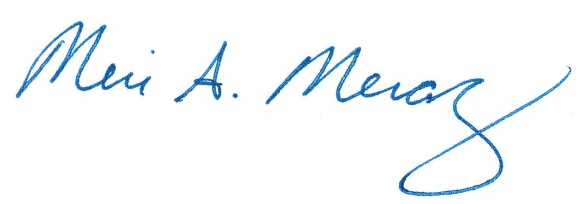 Date:9/16/2019Division of Oil, Gas, and Geothermal Resources CEQA Unit